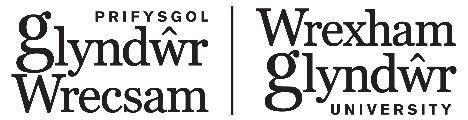 Fframwaith Rhagoriaeth Ymchwil: Asesiad Effaith ar Gydraddoldeb ar sail manylion y staff a gyflwynwyd  Ebrill 2021Elfen bwysig y broses Fframwaith Rhagoriaeth Ymchwil 2021 yw monitro i sicrhau nad yw adnabod y staff i’w cynnwys yn y dogfennau a gyflwynir i’r Fframwaith Rhagoriaeth Ymchwil wedi’i ddylanwadu ar sail oedran, anabledd, tarddiad ethnig, statws priod neu bartneriaeth sifil, hil, credo neu ymlyniad crefyddol, rhywedd, cyfeiriadedd rhywiol, cenedligrwydd, ailbennu rhywedd, beichiogrwydd, mamolaeth/tadolaeth neu unrhyw nodweddion amherthnasol eraill.Mae’r Brifysgol wedi mabwysiadu ‘cymhwysedd enwebiad fel Prif Oruchwyliwr Ymchwil Ôl-raddedig’ fel ei faen prawf ar gyfer adnabod a nodi staff sy’n ymchwilwyr annibynnol gyda chyfrifoldeb arwyddocaol am waith ymchwil ac felly’n gymwys i’w cynnwys yn yr hyn a gyflwynir i’r Fframwaith Rhagoriaeth Ymchwil 2021. Cynhaliwyd Asesiad Effaith ar Gydraddoldeb ym mis Mawrth 2019 pan gynigiwyd y maen prawf am y tro cyntaf. Cynhaliwyd Asesiad Effaith ar Gydraddoldeb ym mis Tachwedd 2019 pan gymeradwywyd Cod Ymddygiad y Brifysgol [ynghylch adnabod staff gyda chyfrifoldeb arwyddocaol am ymchwil yn deg a thryloyw, penderfynu pwy sy’n ymchwilydd annibynnol, a dethol yr allbynnau], ar sail y maen prawf hwnnw. Cynhaliwyd Asesiad Effaith ar Gydraddoldeb eto yn dilyn dyddiad cyfrifiad y Fframwaith Rhagoriaeth Ymchwil (31/07/2020). Roedd 30 o staff academaidd yn gymwys i’w cynnwys mewn cyflwyniad i’r Fframwaith Rhagoriaeth Ymchwil. Cynhaliwyad Asesiad Effaith ar Gydraddoldeb terfynol ym mis Ebrill 2021 weid’i seilio ar y 26 aelod o staff a gynhwyswyd yn y dogfennau a gyflwynwyd i’r Fframwaith Rhagoriaeth Ymchwil. Roedd data ar gael ar gyfer oedran, rhywedd, math o gontract, crefydd, cyfeiriadedd rhywiol ac anabledd ar gael. Ni ddatgelwyd data yn yr Asesiad Effaith ar Gydraddoldeb lle roedd nifer yr unigolion yn llai na 5; mae hyn wedi golygu ei bod yn amhosibl gwneud cymariaethau ystyrlon o ran rhai o’r nodweddion dan ystyriaeth. Awgryma’r data a ddatgelwyd yn yr Asesiadau Effaith ar Gydraddoleb hynny fod mabwysiadu cymhwysedd am enwebiad fel Prif Oruchwyliwyr Ymchwil Ôl-raddedig fel y maen prawf ar gyfer adnabod staff sy’n ymchwilwyr annibynnol gyda chyfrifoldeb arwyddocaol am ymchwil nad yw hyn yn cael unrhyw effaith negyddol na chadarnhaol o ran y nodweddion a ystyriwyd yn yr Asesiad Effaith ar Gydraddoldeb, ac eithrio oedran (lle’r oedd unigolyn hŷn yn fwy tebygol o feddu ar statws Prif Oruchwyliwr Ymchwil Ôl-raddedig) a rhywedd (lle’r oedd staff gwryw yn fwy tebygol o feddru ar statws Prif Oruchwyliwr Ymchwil Ôl-raddedig. Roedd diffyg cynrychiolaeth ddigonol staff dan 51 oed yn cael ei ystyried yn ganlyniad yr ailstrwythuro sylweddol a ddigwyddodd yn ddiweddar, gyda llawer o staff academaidd llai profiadol ddim yn bodloni’r maen prawf cymhwysedd ar hyn o bryd. 